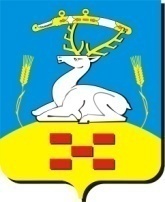 Документация для проведения открытого аукциона на право  заключения договоров аренды муниципального имуществаОрганизатор торгов: Комитет по управлению имуществом Увельского муниципального района п. Увельский. ул. Советская.26, каб. 15, тел.(35166) 3-19-86.Документация об аукционе1. Инструкция по подготовке и представлению документов на аукцион2.  Информационная карта аукциона3. Обязательные требования к участникам аукциона4. Формы документы участника аукциона:4.1.  Заявка4.2. Опись документов, прилагаемых к заявке4.3. Форма уведомления об отзыве4.4. Форма запроса о разъяснении положений документации об аукционе4.5.  Проект договора аренды муниципального имущества.1. Инструкция по подготовке и представлению документов на открытый аукцион Аукцион на право заключения договоров аренды муниципального имущества  проводится в соответствии с Федеральным Законом от 26.07.2006 г. № 135-ФЗ «О защите конкуренции», далее Закон, и Приказом Федеральной антимонопольной службы от 10.02.2010 г. №67 "О порядке проведения конкурсов или аукционов на право заключения договоров аренды, договоров безвозмездного пользования, договоров доверительного управления имуществом, иных договоров, предусматривающих переход прав владения и (или) пользования в отношении государственного или муниципального имущества, и перечне видов имущества, в отношении которого заключение указанных договоров может осуществляться путем проведения торгов в форме конкурса", далее Приказ.Организатором торгов является Комитет по управлению имуществом Увельского муниципального района, Челябинская область, п. Увельский, ул. Советская.26, каб. 15 Дата начала приема заявок на участие в аукционе:  05.10.2020 г.09-00ч. местного времениДата и время окончания приема заявок на участие в аукционе:24.10.2020 г. до 10-00 ч. местного времениНачало и место рассмотрения заявок на участие в аукционе: 26.10.2020  г. в 10-00 ч. местного времени по адресу: п. Увельский, ул. Кирова,2, оф.7Аукцион состоится:  28.10.2020 г. в 13-00 ч. местного времени по адресу: п. Увельский, ул. Кирова,2 оф.7.  ская.26улравлению имуществом Увельского муниципального района в присутствии участников аукциона и их представителей.        Участником аукциона может быть любое юридическое лицо независимо от организационно-правовой формы, формы собственности, места нахождения, а также места происхождения капитала или любое физическое лицо, в том числе индивидуальный предприниматель, претендующее на заключение договора аренды муниципального имущества.        Участники аукциона должны соответствовать требованиям, установленным законодательством Российской Федерации к таким участникам.        К аукциону допускаются правомочные участники аукциона, представившие заявку на участие в аукционе на право заключения договора аренды муниципального имущества:- Трактор Т-25А,  регистрационный знак: код 74 серия УА № 4806, заводской номер 612798, год выпуска 1991, двигатель  № 1344369, коробка передач отсутствует, цвет красный, колесный вид движителя, мощность 27 л.с., в период  с  05.10.2020 г. С 9-00 ч. по 24.10.2020 г.до 10-00 ч. по адресу: 457000, п. Увельский, ул. Кирова,2 оф.7 в Комитет по управлению имуществом Увельского муниципального района..  ская.26улравлению имуществом Увельского муниципального района      Заявителем может быть любое юридическое лицо независимо от организационно-правовой формы, формы собственности, места нахождения, а также места происхождения капитала или любое физическое лицо, в том числе индивидуальный предприниматель, претендующее на заключение договора аренды муниципального имущества и подавшее заявку на участие в торгах в форме аукциона.    Заявитель вправе подать только одну заявку в отношении каждого лота аукциона.     Заявки на участие в аукционе, полученные после окончания установленного срока приема заявок на участие в аукционе, не рассматриваются и в тот же день возвращаются соответствующим заявителям согласно п.127 Приказа, при этом организатор аукциона обязан (в случае установления требования о внесении задатка) вернуть задаток указанным заявителям в течение пяти рабочих дней с даты подписания протокола аукциона.      Заявитель вправе отозвать заявку в любое время до начала рассмотрения заявок на участие в аукционе, при этом указанному заявителю организатор аукциона обязан (в случае установления требования о внесении задатка) вернуть задаток в течение пяти рабочих дней с даты  поступления организатору аукциона уведомления об отзыве заявки на участие в аукционе. Отзыв заявки производится по письменному уведомлению (образец – форма в комплекте документации об аукционе).Порядок предоставления документации об аукционе       После размещения на официальном сайте торгов извещения о проведении аукциона организатор аукциона на основании заявления любого заинтересованного лица, поданного в письменной форме, в течение двух рабочих дней с даты получения соответствующего заявления предоставляет такому лицу документацию об аукционе в порядке, указанном в извещении о проведении аукциона.       Предоставление документации об аукционе до размещения на официальном сайте торгов извещения о проведении аукциона не допускается. Требования к  заявке на участие в аукционе:        Участник аукциона обязан:      - представить заявку на участие в аукционе в указанный срок и по форме, установленной документацией об аукционе. Подача заявки на участие в аукционе является акцептом оферты в соответствии со ст.438 Гражданского кодекса РФ.      Заявка на участие в аукционе подается в письменной форме. Если аукцион состоит из нескольких лотов заявка должна быть оформлена на каждый лот в виде отдельного полного пакета документов.       Заявка на участие в аукционе представляется в составе следующих обязательных документов: 1.Сведения и документы о заявителе, подавшем такую заявку:1.1 заявка на участие в аукционе (образец в комплекте документации об аукционе);1.2  полученную не ранее чем за шесть месяцев до даты размещения на официальном сайте торгов извещения о проведении аукциона выписку из единого государственного реестра юридических лиц или нотариально заверенную копию такой выписки (для юридических лиц), полученную не ранее чем за шесть месяцев до даты размещения на официальном сайте торгов извещения о проведении аукциона выписку из единого государственного реестра индивидуальных предпринимателей или нотариально заверенную копию такой выписки (для индивидуального предпринимателя), надлежащим образом заверенный перевод на русский язык документов о государственной регистрации юридического лица или физического лица в качестве индивидуального предпринимателя в соответствии с законодательством соответствующего государства (для иностранных лиц), полученные не ранее чем за шесть месяцев до даты размещения на официальном сайте торгов извещения о проведении аукциона;1.3. копии документов, удостоверяющих личность (для физического лица);1.4. документ, подтверждающий полномочия лица на осуществление действий от имени заявителя - юридического лица (копия решения о назначении или об избрании либо приказа о назначении физического лица на должность, в соответствии с которым такое физическое лицо обладает правом действовать от имени заявителя без доверенности (далее - руководитель). В случае, если от имени заявителя действует иное лицо, заявка на участие в аукционе должна содержать также доверенность на осуществление действий от имени заявителя, заверенную печатью заявителя и подписанную руководителем заявителя (для юридических лиц)  или уполномоченным этим руководителем лицом, либо нотариально заверенную копию такой доверенности. В случае, если указанная доверенность подписана лицом, уполномоченным руководителем заявителя, заявка на участие в аукционе должна содержать также документ, подтверждающий полномочия такого лица;1.5. копии учредительных документов заявителя (для юридических лиц); 1.6. решение об одобрении или о совершении крупной сделки либо копия такого решения в случае, если требование о необходимости наличия такого решения для совершения крупной сделки установлено законодательством Российской Федерации, учредительными документами юридического лица и если для заявителя заключение договора, внесение задатка или обеспечение исполнения договора являются крупной сделкой;1.7. заявление об отсутствии решения о ликвидации заявителя - юридического лица, об отсутствии решения арбитражного суда о признании заявителя - юридического лица, индивидуального предпринимателя банкротом и об открытии конкурсного производства, об отсутствии решения о приостановлении деятельности заявителя в порядке, предусмотренном Кодексом Российской Федерации об административных правонарушениях.      Представлять интересы участника на аукционе могут руководители участников, участники – физические лица,  либо представители участников, имеющие доверенность на право представлять интересы организации в аукционе. В соответствии с п.20 Приказа Организатор торгов, аукционная комиссия вправе запрашивать информацию и документы в целях проверки соответствия участника аукциона требованиям, указанным в п.18 Приказа,  у соответствующих органов власти в соответствии с их компетенцией и иных лиц, за исключением лиц, подавших заявку на участие в аукционе. 	В случае установления факта недостоверности сведений, содержащихся в документах, представленных заявителем или участником аукциона в соответствии с пунктами 52 и 121 Приказа, аукционная комиссия обязана отстранить такого заявителя или участника аукциона от участия в аукционе на любом этапе их проведения.          Заявитель не допускается аукционной комиссией к участию в аукционе в случаях:1) непредставления установленных документов, либо наличия в таких документах недостоверных сведений;2) несоответствия установленным требованиям, указанным в пункте 18 Приказа ;3) невнесения задатка (в случае установления требования о внесении задатка);4) несоответствия заявки на участие в аукционе требованиям документации об аукционе, в том числе наличия в таких заявках предложения о цене договора ниже начальной (минимальной) цены лота;5) подачи заявки на участие в аукционе заявителем, не являющимся субъектом малого и среднего предпринимательства или организацией, образующей инфраструктуру поддержки субъектов малого и среднего предпринимательства, либо не соответствующим требованиям, установленным частями 3 и 5 статьи 14 Федерального закона "О развитии малого и среднего предпринимательства в Российской Федерации" (в случае проведения  аукциона, участниками которого могут являться только субъекты малого и среднего предпринимательства или организации, образующие инфраструктуру поддержки субъектов малого и среднего предпринимательства, в соответствии с Федеральным законом "О развитии малого и среднего предпринимательства в Российской Федерации");6) наличия решения о ликвидации заявителя - юридического лица или наличие решения арбитражного суда о признании заявителя - юридического лица, индивидуального предпринимателя банкротом и об открытии конкурсного производства;7) наличие решения о приостановлении деятельности заявителя в порядке, предусмотренном Кодексом Российской Федерации об административных правонарушениях, на день рассмотрения заявки на участие в аукционе.        В случае установления факта подачи одним заявителем двух и более заявок на участие в аукционе в отношении одного и того же лота при условии, что поданные ранее заявки таким заявителем не отозваны, все заявки на участие в аукционе такого заявителя, поданные в отношении данного лота, не рассматриваются и возвращаются такому заявителю.Разъяснения по документации об аукционе     Разъяснения положений документации об аукционе даются организатором торгов по письменному (электронному) запросу любого заинтересованного лица (адрес электронной почты: komitetpoupraw@yandex.ru).     В течение двух рабочих дней с даты поступления запроса организатор торгов обязан направить в письменной форме или в форме электронного документа разъяснения положений документации об аукционе, если указанный запрос поступил к нему не позднее, чем за три рабочих дня до даты окончания срока подачи заявок на участие в аукционе.   В течение одного дня с даты направления разъяснения положений документации об аукционе по запросу заинтересованного лица такое разъяснение размещается организатором торгов  на официальном сайте торгов – www.torgi.gov.ru с указанием предмета запроса, но без указания заинтересованного лица, от которого поступил запрос.    Организатор аукциона по собственной инициативе или в соответствии с запросом заинтересованного лица вправе принять решение о внесении изменений в документацию об аукционе не позднее, чем за пять дней до даты окончания подачи заявок на участие в аукционе. Изменение предмета аукциона не допускается. В течение одного дня с даты принятия указанного решения такие изменения размещаются организатором аукциона  на официальном сайте торгов. В течение двух рабочих дней с даты принятия указанного решения такие изменения направляются заказными письмами или в форме электронных документов всем заявителям, которым была предоставлена документация об аукционе. Требование о внесении задатка, размер задатка     Организатором аукциона требование о внесении задатка не установлено.Обеспечение исполнения договора      Организатором аукциона требование об обеспечении исполнения договора аренды муниципального имущества не установлено.Информация о результатах        Аукционная комиссия рассматривает заявки на участие в аукционе на предмет соответствия требованиям, установленным документацией об аукционе, и соответствия заявителей требованиям, установленным пунктом 18 Приказа.       На основании результатов рассмотрения заявок на участие в аукционе аукционной комиссией принимается решение о допуске к участию в аукционе заявителя и о признании заявителя участником аукциона или об отказе в допуске такого заявителя к участию в аукционе в порядке и по основаниям, предусмотренным пунктами 24-26 Приказа, которое оформляется протоколом рассмотрения заявок на участие в аукционе. Указанный протокол в день окончания рассмотрения заявок на участие в аукционе размещается организатором аукциона на официальном сайте торгов. Заявителям направляются уведомления о принятых аукционной комиссией решениях не позднее дня, следующего за днем подписания указанного протокола.         Организатор аукциона обязан (в случае установления требования о внесении задатка) вернуть задаток заявителю, не допущенному к участию в аукционе, в течение пяти рабочих дней с даты подписания протокола рассмотрения заявок.        В случае если принято решение об отказе в допуске к участию в аукционе всех заявителей или о признании только одного заявителя участником аукциона, аукцион признается несостоявшимся. В случае если документацией об аукционе предусмотрено два и более лота, аукцион признается несостоявшимся только в отношении того лота, решение об отказе в допуске к участию в котором принято относительно всех заявителей, или решение о допуске к участию в котором и признании участником аукциона принято относительно только одного заявителя.Протоколы рассмотрения заявок, протоколы аукционов публикуются на официальном сайте: www.torgi.gov.ru .        В аукционе могут участвовать только заявители, признанные участниками аукциона.       Победителем аукциона признается лицо, предложившее наиболее высокую цену договора, либо действующий правообладатель, если он заявил о своем желании заключить договор по объявленной аукционистом наиболее высокой цене договора.          Протокол аукциона размещается на официальном сайте торгов организатором аукциона в течение дня, следующего за днем подписания указанного протокола.         Любой участник аукциона после размещения протокола аукциона вправе направить организатору аукциона в письменной форме, в том числе в форме электронного документа, запрос о разъяснении результатов аукциона. Организатор аукциона в течение двух рабочих дней с даты поступления такого запроса обязан представить такому участнику аукциона соответствующие разъяснения в письменной форме или в форме электронного документа.       В случае, если было установлено требование о внесении задатка, организатор аукциона в течение пяти рабочих дней с даты подписания протокола аукциона обязан возвратить задаток участникам аукциона, которые участвовали в аукционе, но не стали победителями, за исключением участника аукциона, который сделал предпоследнее предложение о цене договора. Задаток, внесенный участником аукциона, который сделал предпоследнее предложение о цене договора, возвращается такому участнику аукциона в течение пяти рабочих дней с даты подписания договора с победителем аукциона или с таким участником аукциона. В случае если один участник аукциона является одновременно победителем аукциона и участником аукциона, сделавшим предпоследнее предложение о цене договора, при уклонении указанного участника аукциона от заключения договора в качестве победителя аукциона задаток, внесенный таким участником не возвращается.       В случае если в аукционе участвовал один участник, или в случае если в связи с отсутствием предложений о цене договора, предусматривающих более высокую цену договора, чем начальная (минимальная) цена договора (цена лота), "шаг аукциона" снижен в соответствии с пунктом 139 Приказа до минимального размера и после троекратного объявления предложения о начальной (минимальной) цене договора (цене лота) не поступило ни одного предложения о цене договора, которое предусматривало бы более высокую цену договора, аукцион признается несостоявшимся. В случае если документацией об аукционе предусмотрено два и более лота, решение о признании аукциона несостоявшимся принимается в отношении каждого лота отдельно.Заключение договора по результатам проведения аукциона         При заключении и исполнении договора аренды муниципального имущества изменение условий договора, указанных в документации об аукционе, по соглашению сторон и в одностороннем порядке не допускается.        Условия аукциона, порядок и условия заключения договора с участником аукциона являются условиями публичной оферты, а подача заявки на участие в аукционе является акцептом такой оферты.         По истечении десяти дней с даты подписания протокола аукциона победитель аукциона должен подписать проект договора аренды муниципального имущества.         В срок, предусмотренный для заключения договора, организатор аукциона обязан отказаться от заключения договора с победителем аукциона либо с участником аукциона, с которым заключается такой договор, в случае установления факта:1) проведения ликвидации такого участника аукциона - юридического лица или принятия арбитражным судом решения о признании такого участника аукциона - юридического лица, индивидуального предпринимателя банкротом и об открытии конкурсного производства;2) приостановления деятельности такого лица в порядке, предусмотренном Кодексом Российской Федерации об административных правонарушениях;3) предоставления таким лицом заведомо ложных сведений, содержащихся в документах, предусмотренных пунктом 52 Приказа.     В случае отказа от заключения договора с победителем аукциона либо при уклонении победителя аукциона от заключения договора с участником аукциона, с которым заключается такой договор, аукционной комиссией в срок не позднее дня, следующего после дня установления фактов, являющихся основанием для отказа от заключения договора аренды, составляется протокол об отказе от заключения договора, в котором должны содержаться сведения о месте, дате и времени его составления, о лице, с которым организатор аукциона отказывается заключить договор, сведения о фактах, являющихся основанием для отказа от заключения договора, а также реквизиты документов, подтверждающих такие факты.      Протокол подписывается всеми присутствующими членами аукционной комиссии в день его составления. Протокол составляется в двух экземплярах, один из которых хранится у организатора аукциона.       Указанный протокол размещается организатором аукциона на официальном сайте торгов в течение дня, следующего после дня подписания указанного протокола.      Организатор аукциона в течение двух рабочих дней с даты подписания протокола передает один экземпляр протокола лицу, с которым отказывается заключить договор.       В случае перемены собственника или обладателя имущественного права действие соответствующего договора не прекращается и проведение аукциона не требуется.       В случае если победитель аукциона или участник аукциона, заявке на участие в аукционе которого присвоен второй номер, в срок, предусмотренный документацией об аукционе, не представил организатору аукциона подписанный договор, а также обеспечение исполнения договора, в случае если организатором аукциона такое требование было установлено, победитель аукциона или участник аукциона, заявке на участие в аукционе которого присвоен второй номер, признается уклонившимся от заключения договора.       В случае если победитель аукциона признан уклонившимся от заключения договора, организатор аукциона вправе обратиться в суд с иском о понуждении победителя аукциона заключить договор, а также о возмещении убытков, причиненных уклонением от заключения договора, либо заключить договор с участником аукциона, заявке на участие в аукционе которого присвоен второй номер. Организатор аукциона обязан заключить договор с участником аукциона, заявке на участие в аукционе которого присвоен второй номер, при отказе от заключения договора с победителем аукциона в случаях установления фактов, являющихся основанием для отказа организатора аукциона от  заключения договора. Организатор аукциона в течение трех рабочих дней с даты подписания протокола аукциона передает участнику аукциона, заявке на участие в аукционе которого присвоен второй номер, один экземпляр протокола и проект договора, который составляется путем включения условий исполнения договора, предложенных участником аукциона, заявке на участие в аукционе которого присвоен второй номер, в проект договора, прилагаемый к документации об аукционе. Указанный проект договора подписывается участником аукциона, заявке на участие в аукционе которого присвоен второй номер, в десятидневный срок и представляется организатору аукциона.          При этом заключение договора для участника аукциона, заявке на участие в аукционе которого присвоен второй номер, является обязательным. В случае уклонения победителя аукциона или участника аукциона, заявке на участие в аукционе которого присвоен второй номер, от заключения договора задаток внесенный ими не возвращается. В случае уклонения участника аукциона, заявке на участие в аукционе которого присвоен второй номер, от заключения договора организатор аукциона вправе обратиться в суд с иском о понуждении такого участника заключить договор, а также о возмещении убытков, причиненных уклонением от заключения договора. В случае если договор не заключен с победителем аукциона или с участником аукциона, заявке на участие в аукционе которого присвоен второй номер, аукцион признается несостоявшимся.      Договор заключается на условиях, заявленных участником аукциона, с которым заключается договор. При заключении договора цена такого договора не может быть ниже начальной (минимальной) цены договора (цены лота), указанной в извещении о проведении аукциона.       В случае если было установлено требование о внесении задатка, задаток возвращается победителю аукциона в течение пяти рабочих дней с даты заключения с ним договора. Задаток возвращается участнику аукциона, заявке на участие в аукционе которого присвоен второй номер, в течение пяти рабочих дней с даты заключения договора с победителем аукциона или с таким участником аукциона.Сроки, форма и порядок оплаты по договору аренды муниципального имущества          Оплата по договору аренды муниципального имущества осуществляется в безналичной форме в соответствии с условиями, установленными договором аренды, по следующим реквизитам:         Наименование получателя платежа:ИНН 7440001880/742401001 УФК по Челябинской области (комитет по управлению имуществом Увельского муниципального района), Банк получателя Отделение Челябинск г. Челябинск, БИК банка 047501001, ОКТМО 75655472, КБК 931 1 11 05 075 05 1000 120, р/с 40101810400000010801.          Аренда муниципального имущества.         Пересмотр цены договора осуществляется в сторону увеличения в порядке, установленном Положением о порядке сдачи в аренду муниципального имущества.2. Информационная карта аукционаОрганизатор торгов – Комитет по управлению имуществом Увельского муниципального района 457000, п. Увельский, ул. Кирова,2, тел.8 351 66 3-19-86          Порядок проведения аукциона установлен Приказом Федеральной антимонопольной службы от 10.02.2010 г. № 67 "О порядке проведения конкурсов или аукционов на право заключения договоров аренды, договоров безвозмездного пользования, договоров доверительного управления имуществом, иных договоров, предусматривающих переход прав владения и (или) пользования в отношении государственного или муниципального имущества, и перечне видов имущества, в отношении которого заключение указанных договоров может осуществляться путем проведения торгов в форме конкурса", далее Приказ.- Трактор Т-25А,  регистрационный знак: код 74 серия УА № 4806, заводской номер 612798, год выпуска 1991, двигатель  № 1344369, коробка передач отсутствует, цвет красный, колесный вид движителя, мощность 27 л.с.	Форма проведения торгов: открытый аукцион.    	 Форма подачи предложений о цене: открытая.Начальная (минимальная) цена в виде ежегодного платежа за договор аренды муниципального имущества:  2412 (Две тысячи четыреста двенадцать рублей 00 копеек)  (без НДС).      Шаг аукциона: 5% (120,60 руб.)	Срок договора: 5 лет.Назначение имущества: движимое имущество – Трактор Т-25А для работы в ЖКХ.     К участию в торгах допускаются физические и юридические лица, своевременно подавшие заявки на участие  в торгах.       Победителем торгов считается участник, предложивший наиболее высокую цену договора либо действующий правообладатель, если он заявил о своем желании заключить договор по объявленной аукционистом наиболее высокой цене договора.По истечении 10 дней с даты подведения итогов аукциона победитель должен подписать договор аренды муниципального имущества. При уклонении или отказе победителя торгов от заключения в установленный срок договора (в случае установления требования о внесении задатка) задаток победителю не возвращается, и он утрачивает право на заключение указанного договора.        Пересмотр цены договора осуществляется в сторону увеличения в порядке, установленном Положением о порядке сдачи в аренду муниципального имущества.         Цена заключенного договора аренды муниципального имущества не может быть пересмотрена сторонами в сторону уменьшения.         При заключении и исполнении договора аренды муниципального имущества изменение условий договора, указанных в документации об аукционе, по соглашению сторон и в одностороннем порядке не допускается.         Условия аукциона, порядок и условия заключения договора аренды с участником аукциона являются условиями публичной оферты, а подача заявки на участие в аукционе является акцептом такой оферты.       Срок, место и порядок предоставления документации об аукционе, официальный сайт: со дня размещения на официальном сайте торгов извещения о проведении открытого аукциона организатор аукциона на основании заявления любого заинтересованного лица, поданного в письменной форме или в форме электронного документа, предоставляет  такому лицу аукционную документацию в течение двух рабочих дней с даты получения соответствующего заявления.       Документация об аукционе предоставляется Организатором заинтересованным лицам в письменной форме или в форме электронного документа (на дискету, флэш-карту участника аукциона) без взимания платы. Участник аукциона может самостоятельно получить аукционную документацию с официального сайта торгов www.torgi.gov.ru.        Участники аукциона могут получить дополнительную информацию и  предоставить документы на участие в открытом аукционе по адресу: Челябинская область, п. Увельский, ул. Кирова, д. 2, кааб. 7, тел. 8.351 66 3-19-86.Внесение задатка – не устанавливается.Обеспечение исполнения договора – не устанавливается.Величина повышения начальной (минимальной) цены договора аренды муниципального имущества (шаг аукциона) установлена в размере 5% (пяти процентов) начальной цены лота. Требование к техническому состоянию муниципального имущества, права на которое передаются по договору, которым это имущество должно соответствовать на момент окончания срока договора аренды муниципального имущества: на момент окончания срока договора аренды муниципальное имущество должно находиться в удовлетворительном состоянии. 													     	3. Обязательные требования к участникам аукциона       Участником аукциона может быть любое юридическое лицо независимо от организационно-правовой формы, формы собственности, места нахождения, а также места происхождения капитала или любое физическое лицо, в том числе индивидуальный предприниматель, претендующее на заключение договора.      Участник аукциона должен соответствовать требованиям, установленным законодательством Российской Федерации к таким участникам.    Участник аукциона не должен находиться в стадии ликвидации.    Отсутствие принятого арбитражным судом решения о признании участника аукциона - юридического лица, индивидуального предпринимателя банкротом и об открытии конкурсного производства.    На день рассмотрения заявки на участие в торгах, деятельность участника аукциона не должна быть приостановлена в порядке, предусмотренном Кодексом Российской Федерации об административных правонарушениях.  4. Формы документов предоставляемых на аукцион:Заявка на участие в аукционе на право заключения договора аренды муниципального имущества (для физического лица)                                                                                 В Комитет по управлению имуществомУвельского муниципального района    "___"_______ ___ г.   на     официальном   сайте  торгов   по   адресу:torgi. gov. ru было размещено извещение  о проведении  аукциона  на правозаключения   договоров, предусматривающих  переход  прав  владения  и (или) пользования в отношении следующего государственного (или муниципального) имущества: ____________________________________________________________.            (наименование, адрес, индивидуализирующие признаки)Изучив документацию  об аукционе, я _________________________________________________________________________(Ф.И.О. заявителя полностью)согласен/согласна приобрести право заключения договора аренды на следующий объект: __________________________________________________________________________________________________________________________________________________(полное наименование объекта аренды)В целях использования _____________________________________________________________________________________________________________________________       2. В случае победы на торгах принимаю на себя обязательство заключить договор аренды муниципального имущества  по предложенной мной цене в срок не ранее 10  дней с даты подведения итогов торгов.       3. В случае признания меня победителем аукциона до подписания договора аренды муниципального имущества настоящая заявка вместе с протоколом об итогах аукциона будут считаться имеющими силу договора между нами.       4. Совершено " ____" ______________20    г.                                                                                             ______________(расшифровка)                                                           Сведения о претенденте       Ф.И.О., дата рождения заявителя__________________________________________________________________________________________________________________Контактный тел. __________________________________________________________       Адрес места жительства ________________________________________________       Паспорт серии _______  № ______________, выданный _______________________________________________________________________________________________дата выдачи ________________.        ИНН ____________________.        ОГРН __________________________________        Реквизиты для возврата задатка (заполняется в случае установления требования об оплате задатка за участие в торгах): _________________________________________________________________________                          _________________       ___________________                                                          (подпись)                                             (Ф.И.О.)                                         ________________________                                                   (дата)        Принято Продавцом:           №_____        _____________________                _______________                                        (дата, время)                                     (подпись)Заявка на участие в аукционе на право заключения договора аренды муниципального имущества (для юридического лица)                                                                                 В Комитет по управлению имуществомУвельского муниципального района    "___"_______ ___ г.   на     официальном   сайте  торгов   по   адресу:torgi. gov. ru было размещено извещение  о проведении  аукциона  на правозаключения   договоров, предусматривающих  переход  прав  владения  и (или) пользования в отношении следующего государственного (или муниципального) имущества: ____________________________________________________________.            (наименование, адрес, индивидуализирующие признаки)Изучив документацию  об аукционе,      ________________________________________________________________________(полное наименование юридического лица-заявителя)__________________________________________________________________________(указать организационно-правовую форму заявителя)согласно приобрести право заключения договора аренды на следующий объект: ________________________________________________________________________В целях использования ____________________________________________________       2. В случае победы на торгах принимаем на себя обязательство заключить договор аренды муниципального имущества  по предложенной _____________________________ _____________________________________________________________________________                                         (полное наименование юридического лица- заявителя)цене в срок не ранее 10 дней с  даты подведения итогов аукциона.       3. В случае признания _____________________________________________________                                     (полное наименование юридического лица)победителем аукциона до подписания договора аренды муниципального имущества настоящая заявка вместе с протоколом об итогах аукциона будут считаться имеющими силу договора между нами.       4. Совершено " ____" ______________20    г.М.п.                                   ___________                                     _______________________                                              (подпись)                                        (должность, расшифровка)Сведения о претенденте_________________________________________________________________________(полное наименование юридического лица- заявителя)_________________________________________________________________________Контактный тел. __________________________________________________________Юридический адрес _______________________________________________________Почтовый адрес___________________________________________________________Место нахождения_________________________________________________________ИНН _______________________   ОГРН ______________________________________Реквизиты для возврата задатка (заполняется в случае установления требования об оплате задатка за участие в торгах): _________________________________________________________________________  _______________                           _________________       ___________________                 (должность)                                         (подпись)                                             (Ф.И.О.)                                         ________________________                                                                     (дата)          Принято Продавцом:            №_____        _____________________                _______________                                        (дата, время)                                     (подпись)Состав заявки - опись документов, представленных на аукцион:Перечень прилагаемых документов и сведений об участнике аукциона:1.______________________________________________________                         ______2.______________________________________________________                         ______3.______________________________________________________                         ______4.______________________________________________________                         ______5.______________________________________________________                         ______6.______________________________________________________                         ______7.______________________________________________________                         ______  ………Всего на _________ листах______________________________               _____________________/__________________/(должность)                                                      (подпись)         М.П.         ФИОУведомление об отзыве Заявки и возврате денежных средств, внесенных в качестве задаткаКомитет  поуправлению имуществом Увельского муниципального района№_____________«___»______20   г.Уведомление об отзыве Заявки на участие в аукционеНастоящим _______________________________________________________    (полное наименование юридического лица, либо ФИО индивид. предпринимателя - заявителя) уведомляет Вас, что _________________________________________             (сокращенное наименование юридического лица, либо ФИО индивид. предпринимателя - заявителя)отзывает свою Заявку регистрационный №_______ на участие в аукционе на  право заключения договора аренды муниципального имущества:  ________________________________________________________________ по лоту № __________________. и просит вернуть денежные средства, внесенные в качестве задатка по лоту № _______________ в сумме _________________________ руб. __________________________________________________________________(должность, подпись, расшифровка подписи)М.П.ЗАПРОСна разъяснение положений документации по открытому аукционуПредмет открытого аукциона: ______________________________________________________________________________________________________________________________Прошу разъяснить следующие положения документации по открытому аукциону:Ответ на запрос прошу направить по адресу: _______________________________________ _____________________________________________________________________________(почтовый адрес с указанием индекса  направившего запрос) Адрес электронный почты - _____________________________________________________Телефон – факс (с указанием кода города) - _____________________________Руководитель __________________________(__________________________)(подпись, расшифровка подписи)                                                                                                               М.П.Проект договора аренды муниципального имущества:ДОГОВОР АРЕНДЫ N                                            муниципального имущества п. Увельский Челябинской области                                                                                     ___ 2020 годаКомитет   по   управлению   имуществом   Увельского муниципального   района, действующий от имени собственника имущества муниципального образования Увельский муниципальный район, выступающий  Арендодателем,  именуемый  в  дальнейшем "Арендодатель", в лице  председателя Комитета Пасечник Елены Николаевны, действующей на основании Положения о Комитете, с одной стороны, и ______________________________, именуемый в дальнейшем "Арендатор", с другой стороны, заключили настоящий договор о нижеследующем:ПРЕДМЕТ ДОГОВОРА    1.1. Комитет передает Арендатору во временное пользование движимое муниципальное имущество:- Трактор Т-25А,  регистрационный знак: код 74 серия УА № 4806, заводской номер 612798, год выпуска 1991, двигатель  № 1344369, коробка передач отсутствует, цвет красный, колесный вид движителя, мощность 27 л.с. для использования в порядке и на условиях, предусмотренных договором.	Арендодатель не отвечает за  недостатки  сданного  в  аренду имущества, которые  им  были  оговорены  при  заключении  договора аренды или были заранее известны Арендатору  либо должны были быть обнаружены Арендатором во время осмотра.2. ОБЯЗАТЕЛЬСТВА СТОРОН2.1. Арендодатель предоставляет, а Арендатор возвращает транспортные средства в исправном состоянии. Передача осуществляется по акту приема-передачи, который составляется Арендодателем и подписывается обеими сторонами (Приложение N 1 к договору). При передаче транспорта стороны проверяют его техническое состояние, оговаривают имеющиеся неисправности и порядок их устранения, что должно быть отражено в акте приема-передачи.2.2. Арендатор обязуется по истечении срока действия договора возвратить переданные транспортные средства Арендодателю в надлежащем техническом состоянии.2.3. Арендатор своими силами осуществляет управление арендованными транспортными средствами и его эксплуатацию как коммерческую, так и техническую.2.4. Арендатор в течение всего срока договора аренды производит капитальный и текущий ремонт транспортных средств за свой счет.2.5. Арендатор несет расходы по содержанию имущества, его страхованию, а также расходы, возникающие в связи с его эксплуатацией, включая приобретение горюче-смазочных материалов (бензин и т.д.).2.6. Арендатор не вправе без согласия Арендодателя сдавать арендованные транспортные средства в субаренду на условиях договора аренды.3. АРЕНДНАЯ ПЛАТА     3.1. Арендная плата на момент заключения  договора  в соответствии с ____________________составляет ______ руб. (_____________ ) в месяц,  НДС исчисляется и перечисляется Арендатором самостоятельно.    3.2.Арендная плата оплачивается Арендатором не позднее 10 числа месяца. Следующего за отчетным, путём перечисления денежных средств на расчетный счет Арендодателя: ИНН 7440001880/742401001 УФК по Челябинской области (комитет по управлению имуществом Увельского муниципального района), Банк получателя Отделение Челябинск г. Челябинск, БИК банка 047501001, ОКТМО 75655472, КБК 931 1 11 05 075 05 1000 120, р/с 40101810400000010801. Датой уплаты арендной платы по настоящему договору считается дата зачисления денежных средств на расчетный счет Арендодателя.4. СРОК ДЕЙСТВИЯ ДОГОВОРА         4.1. Срок аренды определяется на 5 лет:  с "_________ 2020 г. по "____________ 2025 г.5. ОТВЕТСТВЕННОСТЬ СТОРОН5.1. Арендатор несет ответственность за сохранность арендуемого имущества. В случае утраты или повреждения имущества Арендатор обязан незамедлительно уведомить об этом Арендодателя и возместить Арендодателю причиненный ущерб либо предоставить равноценное транспортное средство в течение 15 дней после его утраты или повреждения.Размер возмещения определяется соглашением сторон.В случае задержки выплат в возмещение ущерба либо непредставления равноценного имущества в указанный срок Арендатор уплачивает пени в размере 0,1 % от стоимости ущерба либо оценочной стоимости имущества, указанной в п. 6.1 договора. Пени начисляются с момента направления Арендодателем письменной претензии в адрес Арендатора.5.2. В случае задержки арендной платы Арендатор уплачивает пени в размере 0,1% от суммы долга за каждый день просрочки. Пени начисляются с момента направления Арендодателем письменной претензии в адрес Арендатора.5.3. Уплата пеней не освобождает Арендатора от выполнения обязательства по оплате основного долга.5.4. Ответственность за вред, причиненный третьим лицам, арендуемым транспортным средством, его механизмами, устройствами, оборудованием, несет Арендатор.6. ДОПОЛНИТЕЛЬНЫЕ УСЛОВИЯМи 6.1. Балансовая стоимость арендуемого имущества составляет:- Трактор Т-25А,  регистрационный знак: код 74 серия УА № 4806, заводской номер 612798, год выпуска 1991, двигатель  № 1344369, коробка передач отсутствует, цвет красный, колесный вид движителя, мощность 27 л.с., балансовая стоимость 10469 рублей. Данная стоимость учитывается при возмещении ущерба.7. ФОРС-МАЖОР7.1. Стороны освобождаются от ответственности за частичное или полное неисполнение обязательств по настоящему договору, если это неисполнение явилось следствием обстоятельств непреодолимой силы, возникших после заключения настоящего договора в результате обстоятельств чрезвычайного характера, которые стороны не могли предвидеть или предотвратить.7.2. При наступлении обстоятельств, указанных в п. 7.1 настоящего договора, каждая сторона должна без промедления известить о них в письменном виде другую сторону. Извещение должно содержать данные о характере обстоятельств, а также официальные документы, удостоверяющие наличие этих обстоятельств и, по возможности, дающие оценку их влияния на возможность исполнения стороной своих обязательств по данному договору.7.3. Если сторона не направит или несвоевременно направит извещение, предусмотренное в п. 7.2 настоящего договора, то она обязана возместить второй стороне понесенные ею убытки.7.4. В случае наступления обстоятельств, предусмотренных в п. 7.1 настоящего договора, срок выполнения стороной обязательств по настоящему договору отодвигается соразмерно времени, в течение которого действуют эти обстоятельства и их последствия.7.5. Если наступившие обстоятельства, перечисленные в п. 7.1 настоящего договора, и их последствия продолжают действовать более двух месяцев, стороны проводят дополнительные переговоры для выявления приемлемых альтернативных способов исполнения настоящего договора.8. КОНФИДЕНЦИАЛЬНОСТЬ8.1. Условия настоящего договора и соглашений (протоколов и т.п.) к нему конфиденциальны и не подлежат разглашению.8.2. Стороны принимают все необходимые меры для того, чтобы их сотрудники, агенты и правопреемники без предварительного согласия другой стороны не информировали третьих лиц о деталях данного договора и приложений к нему.9. РАЗРЕШЕНИЕ СПОРОВ9.1. Все споры и разногласия, которые могут возникнуть между сторонами по вопросам, не нашедшим своего разрешения в тексте данного договора, будут разрешаться путем переговоров.9.2. При не урегулировании в процессе переговоров спорных вопросов споры разрешаются в порядке, установленном действующим законодательством.10. ЗАКЛЮЧИТЕЛЬНЫЕ ПОЛОЖЕНИЯ10.1. Настоящий договор может быть изменен или досрочно расторгнут по соглашению сторон.10.2. Во всем остальном, что не урегулировано условиями настоящего договора, стороны руководствуются действующим законодательством Российской Федерации.10.3. Все изменения и дополнения к настоящему договору имеют силу в том случае, если они составлены в письменной форме и подписаны уполномоченными представителями сторон.10.4. Договор составлен на русском языке в двух экземплярах, имеющих равную юридическую силу, по одному экземпляру для каждой из сторон.11. ЮРИДИЧЕСКИЕ АДРЕСА И РЕКВИЗИТЫ СТОРОНАрендодатель: Муниципальное образование Увельский муниципальный район в лице Комитета по управлению имуществом Увельского муниципального района, 457000, Челябинская обл. п. Увельский, ул. Советская,26, каб. 15,  ИНН 7440001880 Арендатор: ______________________________________________________                                                  ПОДПИСИ СТОРОН:Арендодатель                                                 АрендаторПредседатель Комитета                                  Увельского района                                                ________________Е.Н.Пасечник                _________________                М.П.                                                 М.П.Актприема-передачи (к договору № ____ от ________2020г.)п. Увельский                        _________ 2020 г.

            Комитет   по   управлению   имуществом   Увельского муниципального   района, действующий от имени собственника имущества муниципального образования Увельский муниципальный район, выступающий  Арендодателем,  именуемый  в  дальнейшем "Арендодатель", в лице  председателя Комитета Пасечник Елены Николаевны, действующей на основании Положения о Комитете, с одной стороны, и ____________________________, с другой стороны,  на основании договора аренды от «____________»  2020 года N _________, произвели прием-передачу от Комитета по управлению имуществом  в адрес _____________ следующее движимое имущество:- Трактор Т-25А,  регистрационный знак: код 74 серия УА № 4806, заводской номер 612798, год выпуска 1991, двигатель  № 1344369, коробка передач отсутствует, цвет красный, колесный вид движителя, мощность 27 л.с.	Техническое состояние: удовлетворительное. Движимое имущество (автотранспорт) передается Арендатору в состоянии, в котором находится на момент передачи. Это состояние Арендатору известно и в дальнейшем к Арендодателю претензии предъявляться не будут.Настоящий акт является неотъемлемой частью договора аренды от «___»_______ 2020 г. N _____.    Передал:                                                        Принял:    Арендодатель                                               Арендатор ______________Е.Н.Пасечник                     ______________№
п/пРаздел 
докумен-тации(Инструкция, Информационная карта и т.п.)Ссылка на пункт   
документации,   
положения      
которого следует 
разъяснить Содержание запроса на разъяснение положений  документациипо открытому  аукциону